 學生社團重要文件移交清冊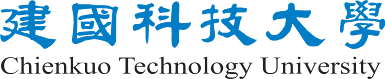 社團名稱：                        移交日期：民國   年   月   日注意事項：1.本移交清冊請填寫一式4份，1份送課外組核備，1份送指導老師留存，1份由新任幹部留存，1份由原任幹部留存；本表不敷使用請自行影印。2.本移交清冊列入年度社團評鑑檢查項目，請各社團妥善保存。項次日　　期重要文件、檔案內容主旨負 責 人備　註例106-1學年度組織章程張小明製表人原任會長新任會長指導老師